VLOŽNIK                           ___________________________Osebno ime / Naziv pravne osebe___________________________Naslov oz. sedež___________________________Zakoniti zastopnik / Pooblaščenec___________________________Naslov zakonitega zastopnika / Pooblaščenca___________________________Elektronski naslov___________________________Telefon___________________________DatumUlica Savinjske čete 5, 3310 Žalec                                                           T: 03 713 51 20	                                                       E: ue.zalec@gov.si	                                                                                                      www.gov.si/drzavni-organi/upravne-enote/zalec/VLOGA ZA PREVZEM GRADBENIH PROJEKTOVIme  in priimek___________________________________ EMŠO ___________________________Naslov___________________________________________________________________________Podatki za prevzem gradbenih načrtov (ustrezno izpolnite):št.  gradbenega  dovoljenja:		____________________________________________podatki  o  investitorju:		____________________________________________vrsta objekta:				____________________________________________parcelna številka:			____________________________________________katastrska občina:			____________________________________________Datum:__________________					______________________________									        podpis vložnikaIZPOLNI URADNA OSEBAOsebni dokument,  št. ______________, izdan dne _____________ , pri organu __________________(OI, PL, VD)Gradbeni načrti prevzeti dne ________________________Podpis prevzemnika:	        ________________________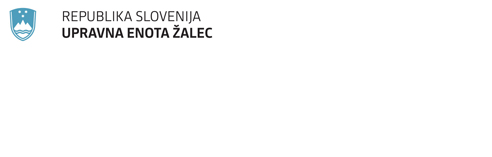 